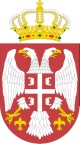 Установа за одрасле и старије"Гвозден Јованчићевић"Фах: 012/337-499Интернет страница: www.velikipopovac.org.rsВелики ПоповацКОНКУРСНA ДОКУМЕНТАЦИЈAЈАВНА НАБАВКА МАЛЕ ВРЕДНОСТИ ДОБРА- НАБАВКА МЕДИЦИНСКЕ ОПРЕМЕ И ОПРЕМЕ ЗА ПОТРЕБЕ КУХИЊЕ И ВЕШЕРНИЦЕЈН.БР.15Велики Поповац,Новембар  2016. годинеНа основу чл. 39. и 61. Закона о јавним набавкама („Сл. гласник РС” бр. 124/2012,14/15 и 68/15 у даљем тексту: Закон), и члана 6. Правилника о обавезним елементима конкурсне документације у поступцима јавних набавки и начину доказивања испуњености услова („Сл. гласник РС” бр. 86/15), Одлуке о покретању поступка јавне набавке мале вредности  број: 1175 од  16.11.2016.г. и Решења о образовању комисије за јавну набавку бр: 1175/1 од  16.11.2016.г.  припремљена је:КОНКУРСНА ДОКУМЕНТАЦИЈАза јавну набавку мале вредности добра- НАБАВКА МЕДИЦИНСКЕ ОПРЕМЕ И ОПРЕМЕ ЗА ПОТРЕБЕ КУХИЊЕ И ВЕШЕРНИЦЕ ЈН бр.15Конкурсна документација садржи   45 странa:I  ОПШТИ ПОДАЦИ О ЈАВНОЈ НАБАВЦИПредмет јавне набавке:Предмет јавне набавке мале вредности  бр. 15, je набавка добара- НАБАВКА МЕДИЦИНСКЕ ОПРЕМЕ И ОПРЕМЕ ЗА ПОТРЕБЕ КУХИЊЕ И ВЕШЕРНИЦЕ.      Конкурсну документацију саставила комисија у саставу: Дејан Марковић, Горан Станисављевић, Александра Стевић,  Дарко Остојић,  Жељко Здравковић  Рокови:      -      Рок за подношење понуда је до 26.11.2016 године до 10:00 часова.Отварање понуда 26.11.2016 године у 10:15 часова .Јавна набавка је обликована по партијама ( ДВЕ ПАРТИЈЕ ):Партија број 1- Набавка медицинске опреме, ознака из општег речника набавки  33100000Партија број 2 – Набавка опреме за потребе кухиње и вешернице, ознака из општег речника набавки 39711100, 39711211,39713200, 39220000ЈАВНА НАБАВКА МАЛЕ ВРЕДНОСТИ  ДОБРА  – НАБАВКА МЕДИЦИНСКЕ ОПРЕМЕ И               ОПРЕМЕ ЗА ПОТРЕБЕ КУХИЊЕ И ВЕШЕРНИЦЕ                                                                             ЈН.БР.15II  ВРСТА, ТЕХНИЧКЕ КАРАКТЕРИСТИКЕ, КВАЛИТЕТ, КОЛИЧИНА И ОПИС ДОБАРА, РАДОВА ИЛИ УСЛУГА, НАЧИН СПРОВОЂЕЊА КОНТРОЛЕ И ОБЕЗБЕЂИВАЊА ГАРАНЦИЈЕ КВАЛИТЕТА, РОК ИЗВРШЕЊА ИЛИ ИСПОРУКЕ ДОБАРА, ЕВЕНТУАЛНЕ ДОДАТНЕ УСЛУГЕ И СЛ.Квалитет – Карактеристике, техничке спецификације и квалитет понуђених добара, која се испоручују, морају у свему одговарати назначеним карактеристикама, квалитету и техничким спецификацијама у складу са обавезујућим стандардима,као и прописима за ту врсту робе и производаИспорука предметних добара – је франко магацин  Установе за одрасле и старије „ Гвозден Јованчићевић“ Велики Поповац..Начин спровођења контроле и обезбеђивања гаранције квалитета – добра која су предмет ове набавке морају да садрже све одговарајуће техничке карактеристике ( спецификације) које су наведене у конкурсној документацији ( понуда, модел уговора).Динамика испоруке – према усвојеној понуди ( конкурсној документацији)                         III ТЕХНИЧКА ДОКУМЕНТАЦИЈА И ПЛАНОВИЈавна набавка добара-, намењена је за потребе Установе у Великом Поповцу и мора задовољити све потребне стандарде , потребан квалитет као и техничке спецификације у складу са усвојеном понудом и конкурсном документацијом.ЈАВНА НАБАВКА МАЛЕ ВРЕДНОСТИ ДОБРА- НАБАВКА МЕДИЦИНСКЕ ОПРЕМЕ И НАБАВКА ОПРЕМЕ ЗА ПОТРЕБЕ КУХИЊЕ И ВЕШЕРНИЦЕЈН. БР.15 IV  УСЛОВИ ЗА УЧЕШЋЕ У ПОСТУПКУ ЈАВНЕ НАБАВКЕ ИЗ ЧЛ. 75. И 76. ЗАКОНА И УПУТСТВО КАКО СЕ ДОКАЗУЈЕ ИСПУЊЕНОСТ ТИХ УСЛОВАУСЛОВИ ЗА УЧЕШЋЕ У ПОСТУПКУ ЈАВНЕ НАБАВКЕ ИЗ ЧЛ. 75. И 76. ЗАКОНАПраво на учешће у поступку предметне јавне набавке има понуђач који испуњава обавезне услове за учешће у поступку јавне набавке дефинисане чл. 75. Закона, и то:Да је регистрован код надлежног органа, односно уписан у одговарајући регистар (чл. 75. ст. 1. тач. 1) Закона);Да он и његов законски заступник није осуђиван за неко од кривичних дела као члан организоване криминалне групе, да није осуђиван за кривична дела против привреде, кривична дела против животне средине, кривично дело примања или давања мита, кривично дело преваре (чл. 75. ст. 1. тач. 2) Закона);Да је измирио доспеле порезе, доприносе и друге јавне дажбине у складу са прописима Републике Србије или стране државе када има седиште на њеној територији (чл. 75. ст. 1. тач. 4) Закона);Понуђач је дужан да при састављању понуде изричито наведе да је поштовао обавезе које произлазе из важећих прописа о заштити на раду, запошљавању и условима рада, заштити животне средине, као и да нема забрану обављања делатности која је на снази у време подношења понуде.(чл. 75. ст. 2. Закона).              1.2.Понуђач који учествује у поступку предметне јавне набавке, не мора испунити         додатне услове за учешће у поступку јавне набавке,  дефинисане чл. 76.2.  УПУТСТВО КАКО СЕ ДОКАЗУЈЕ ИСПУЊЕНОСТ УСЛОВАИспуњеност обавезних услова за учешће у поступку предметне јавне набавке, у складу са чл. 77. став 4. Закона, понуђач доказује достављањем Изјаве (  Образац изјаве брoj  1)  којом под пуном материјалном и кривичном одговорношћу потврђује да испуњава услове за учешће у поступку јавне набавке из чл. 75. Закона, дефинисане овом конкурсном документацијом.Изјава мора да буде потписана од стране овлашћеног лица понуђача и оверена печатом.Уколико Изјаву потписује лице које није уписано у регистар као лице овлашћено за заступање, потребно је уз понуду доставити овлашћење за потписивање.Уколико понуду подноси група понуђача, Изјава мора бити потписана од стране овлашћеног лица сваког понуђача из групе понуђача и оверена печатом (Образац изјаве број 3).Уколико понуђач подноси понуду са подизвођачем, понуђач је дужан да достави Изјаву подизвођача (Образац  изјаве број 2) потписану од стране овлашћеног лица подизвођача и оверену печатом.Наручилац може пре доношења одлуке о додели уговора да тражи од понуђача, чија је понуда оцењена као најповољнија, да достави на увид оригинал или оверену копију свих или појединих доказа о испуњености услова.Ако понуђач у остављеном примереном року, који не може бити краћи од 5 дана, не достави на увид оригинал или оверену копију тражених доказа, наручилац ће његову понуду одбити као неприхватљиву.Понуђач није дужан да доставља на увид доказе који су јавно доступни на интернет страницама надлежних органа.Понуђач је дужан да без одлагања писмено обавести наручиоца о било којој промени у вези са испуњеношћу услова из поступка јавне набавке, која наступи до доношења одлуке, односно закључења уговора, односно током важења уговора о јавној набавци и да је документује на прописани начин.ЈАВНА НАБАВКА МАЛЕ ВРЕДНОСТИ ДОБРА – НАБАВКА МЕДИЦИНСКЕ ОПРЕМЕ И ОПРЕМЕ ЗА ПОТРЕБЕ КУХИЊЕ И ВЕШЕРНИЦЕЈН. БР.153. ОБРАСЦИ ИЗЈАВЕ О ИСПУЊАВАЊУ УСЛОВА ИЗ ЧЛ. 75. КОЈИ ЧИНЕ САСТАВНИ ДЕО ПОНУДЕ Образац изјаве број 1                                                               ИЗЈАВА ПОНУЂАЧАО ИСПУЊАВАЊУ УСЛОВА ИЗ ЧЛ. 75. ЗАКОНА У ПОСТУПКУ ЈАВНЕНАБАВКЕ МАЛЕ ВРЕДНОСТИУ складу са чланом 77. став  4. Закона, под пуном материјалном и кривичном одговорношћу, као заступник понуђача, дајем следећу                                                                       И З Ј А В УПонуђач _____________________________________________ [навести назив понуђача] у поступку предметне јавне набавке испуњава све услове из чл. 75.  Закона, односно услове дефинисане конкурсном документацијом за предметну јавну набавку, и то:1) Понуђач је регистрован код надлежног органа, односно уписан у одговарајући регистар;2) Понуђач и његов законски заступник нису осуђивани за неко од кривичних дела као члан организоване криминалне групе, да није осуђиван за кривична дела против привреде, кривична дела против животне средине, кривично дело примања или давања мита, кривично дело преваре;3) Понуђач је измирио доспеле порезе, доприносе и друге јавне дажбине у складу са прописимаРепублике Србије (или стране државе када има седиште на њеној територији);4) Понуђач је поштовао обавезе које произлазе из важећих прописа о заштити на раду, запошљавању и условима рада, заштити животне средине и нема забрану обављања делатности која је на снази у време подношења понуде;                                                                                                                          Понуђач:Датум:_____________ 			М.П.			 _____________________ЈАВНА НАБАВКА МАЛЕ ВРЕДНОСТИ ДОБРА – НАБАВКА МЕДИЦИНСКЕ ОПРЕМЕ И ОПРЕМЕ ЗА ПОТРЕБЕ КУХИЊЕ И ВЕШЕРНИЦЕЈН. БР.15Образац изјаве број 2ИЗЈАВА ПОДИЗВОЂАЧАО ИСПУЊАВАЊУ УСЛОВА ИЗ ЧЛ. 75. ЗАКОНА У ПОСТУПКУ ЈАВНЕНАБАВКЕ МАЛЕ ВРЕДНОСТИУ складу са чланом 77. став 4. Закона, под пуном материјалном и кривичном одговорношћу, као заступник подизвођача, дајем следећуИ З Ј А В УПодизвођач ____________________________________________ [навести назив подизвођача] у поступку предметне јавне набавке, испуњава све услове из чл. 75. Закона, односно услове дефинисане конкурсном документацијом за предметну јавну набавку, и то:1) Подизвођач је регистрован код надлежног органа, односно уписан у одговарајући регистар;2) Подизвођач и његов законски заступник нису осуђивани за неко од кривичних дела као члан организоване криминалне групе, да није осуђиван за кривична дела против привреде, кривична дела против животне средине, кривично дело примања или давања мита, кривично дело преваре;3) Подизвођач је измирио доспеле порезе, доприносе и друге јавне дажбине у складу са прописима Републике Србије (или стране државе када има седиште на њеној територији).Подизвођач:Датум:_____________			 М.П. 			_____________________Напомена: Образац попуњава и печатом и потписом оверава подизвођач и то само у случају да понуђач наступа са подизвођачем. У случају већег броја подизвођача Образац треба фотокопирати. ЈАВНА НАБАВКА МАЛЕ ВРЕДНОСТИ ДОБРА- НАБАВКА МЕДИЦИНСКЕ ОПРЕМЕ И НАБАВКА ОПРЕМЕ ЗА ПОТРЕБЕ КУХИЊЕ И ВЕШЕРНИЦЕ                                                                           ЈН.БР.15Образац изјаве број  3ИЗЈАВА ПОНУЂАЧА КОЈИ ЈЕ УЧЕСНИК У ЗАЈЕДНИЧКОЈ ПОНУДИО ИСПУЊАВАЊУ УСЛОВА ИЗ ЧЛ. 75. ЗАКОНА У ПОСТУПКУ ЈАВНЕНАБАВКЕ МАЛЕ ВРЕДНОСТИУ складу са чланом 77. став 4. Закона, под пуном материјалном и кривичном одговорношћу, као заступник понуђача, дајем следећуИ З Ј А В УПонуђач _____________________________________________ [навести назив понуђача] у поступку предметне јавне набавке испуњава све услове из чл. 75.  Закона, односно услове дефинисане конкурсном документацијом за предметну јавну набавку, и то:1) Понуђач је регистрован код надлежног органа, односно уписан у одговарајући регистар;2) Понуђач и његов законски заступник нису осуђивани за неко од кривичних дела као члан организоване криминалне групе, да није осуђиван за кривична дела против привреде, кривична дела против животне средине, кривично дело примања или давања мита, кривично дело преваре;3) Понуђач је измирио доспеле порезе, доприносе и друге јавне дажбине у складу са прописимаРепублике Србије (или стране државе када има седиште на њеној територији);4) Понуђач је поштовао обавезе које произлазе из важећих прописа о заштити на раду, запошљавању и условима рада, заштити животне средине и нема забрану обављања делатности која је на снази у време подношења понуде;Понуђач:Датум:_____________ 			М.П. 			_____________________Напомена: Образац попуњава и печатом и потписом оверава сваки учесник у заједничкој понуди и то само у случају да се наступа у заједничкој понуди.У случају већег броја понуђача Образац треба фотокопирати. ЈАВНА НАБАВКА МАЛЕ ВРЕДНОСТИ ДОБРА- НАБАВКА МЕДИЦИНСКЕ ОПРЕМЕ И  НАБАВКА ОПРЕМЕ ЗА ПОТРЕБЕ КУХИЊЕ И ВЕШЕРНИЦЕЈН. БР.15Образац изјаве број 4СПОРАЗУМКАО САСТАВНИ ДЕО ЗАЈЕДНИЧКЕ ПОНУДЕЗакључен дана: _______________Сходно члану 81. Закона о јавним набавкама („Сл. гласник РС“, бр.124/12), понуђачи из групе понуђача који подносе заједничку понуду за предметну јавну набавку, која се спроводи у поступку јавне набавке мале вредности су се споразумели:да је члан групе који ће бити носилац посла, односно који ће поднети понуду и који ће заступати групу понуђача пред наручиоцем: ______________________________________2. да је понуђач који ће у име групе понуђача потписати уговор: _____________________   _____________________________________________________________________________3. да је понуђач који ће у име групе понудити средство обезбеђења: _______________________________________________________________________________________________4. да је понуђач који ће издати рачун:____________________________________________5. да је рачун на који ће бити извршено плаћање:________________________________________________________________6. о обавезама сваког од понуђача из групе понуђача за извршење уговора: ____________ _____________________________________________________________________________                                                                                потписи и печати понуђача из групе понуђачакоји подносе заједничку понуду1.____________________________________2.____________________________________3.____________________________________4.___________________________________ЈАВНА НАБАВКА МАЛЕ ВРЕДНОСТИ ДОБРА- НАБАВКА МЕДИЦИНСКЕ ОПРЕМЕ И НАБАВКА ОПРЕМЕ ЗА ПОТРЕБЕ КУХИЊЕ И ВЕШЕРНИЦЕЈН. БР.15V  КРИТЕРИЈУМИ ЗА ДОДЕЛУ УГОВОРАЕЛЕМЕНТИ КРИТЕРИЈУМА НА ОСНОВУ КОЈИХ ЋЕ НАРУЧИЛАЦ ИЗВРШИТИ ДОДЕЛУ УГОВОРА Избор најповољније понуде ће се извршити применом критеријума „Најнижа понуђена цена". ЕЛЕМЕНТИ ЗА СКЛАПАЊЕ УГОВОРА:Начин плаћања, авансно у висини 100% вредности опремеМаксималан рок испоруке 60 дана од дана уплате авансних средставаГарантни рок 12 месециЈАВНА НАБАВКА МАЛЕ ВРЕДНОСТИ ДОБРА- НАБАВКА МЕДИЦИНСКЕ ОПРЕМЕ И НАБАВКА ОПРЕМЕ ЗА ПОТРЕБЕ КУХИЊЕ И ВЕШЕРНИЦЕ ЈН.БР.15VI  ОБРАСЦИ КОЈИ ЧИНЕ САСТАВНИ ДЕО ПОНУДЕОбразац 1-ОБРАЗАЦ  ПОНУДЕПонуда број ________,од______2016.г., за јавну набавку добра– НАБАВКА МЕДИЦИНСКЕ ОПРЕМЕ И НАБАВКА ОПРЕМЕ ЗА ПОТРЕБЕ КУХИЊЕ И ВЕШЕРНИЦЕ- ЈН број 15, за потребе Установе за одрасле и старије „ Гвозден Јованчићевић“ Велики Поповац. Партија бр.____________ ( навести број партије )1)ОПШТИ ПОДАЦИ О ПОНУЂАЧУ2) ПОНУДУ ПОДНОСИ: Напомена: заокружити начин подношења понуде и уписати податке о подизвођачу, уколико се понуда подноси са подизвођачем, односно податке о свим учесницима заједничке понуде, уколико понуду подноси група понуђача.3) ПОДАЦИ О ПОДИЗВОЂАЧУ Напомена: Табелу „Подаци о подизвођачу“ попуњавају само они понуђачи који подносе  понуду са подизвођачем, а уколико има већи број подизвођача од места предвиђених у табели, потребно је да се наведени образац копира у довољном броју примерака, да се попуни и достави за сваког подизвођача.4) ПОДАЦИ О УЧЕСНИКУ  У ЗАЈЕДНИЧКОЈ ПОНУДИНапомена: Табелу „Подаци о учеснику у заједничкој понуди“ попуњавају само они понуђачи који подносе заједничку понуду, а уколико има већи број учесника у заједничкој понуди од места предвиђених у табели, потребно је да се наведени образац копира у довољном броју примерака, да се попуни и достави за сваког понуђача који је учесник у заједничкој понуди.5) ОПИС ПРЕДМЕТА НАБАВКЕ.................................................................................................. [навести предмет јавне набавке и број партије]   Датум 					              Понуђач     М.П. _____________________________			________________________________Напомене: Образац понуде понуђач мора да попуни, овери печатом и потпише, чиме потврђује да су тачни подаци који су у обрасцу понуде наведени. Уколико понуђачи подносе заједничку понуду, група понуђача може да се определи да образац понуде потписују и печатом оверавају сви понуђачи из групе понуђача или група понуђача може да одреди једног понуђача из групе који ће попунити, потписати и печатом оверити образац понуде.Уколико је предмет јавне набавке обликован у више партија, понуђачи ће попуњавати образац понуде за сваку партију посебноУСТАНОВА ЗА ОДРАСЛЕ И СТАРИЈЕ  „ГВОЗДЕН ЈОВАНЧИЋЕВИЋ“ВЕЛИКИ ПОПОВАЦ      Партија бр.1 ПОНУДА: За набавку медицинске опреме1.      Терапијска колица                                                                                                   ком    1     х       _________    =  _________ дин	-Структура челична и спољашња пластична глазура -Опрема – бубрежњак,тацна са инструментима,горњи додатни одељци-Димензије 102x64x h100 (средња велечина)-Број фиока 8 (осам)			2.    Инвалидска колица ( механичка )                                                                            ком.   5     х        __________ =   __________ дин -Структура – дуралуминијум и специјални челик-Рам – никлован или пластифициран у боји-Скалпање – да-Маказе – дупле-Странице- подесиве по висини,ваде се-Папуче- скидајуће и подесиве по висини-Тежина – 13 кг-Носивост – 130 кг-Ширина седишта -42 цм-Дужина без папуча 75 цм-Укупна дужина 96 цм-Висина седишта од пода 50 цм-„Дугме“ са могућношћу повећавања висине-Антикип точкови3.  Суви стерилизатор                                                                         ком.   1   х      __________   = __________ дин- Kапацитет 50 литара-Подесива температура од 0-200* (степени)-Структура – нерђајући челик обојена прахом,осим врата-Унутрашњост-4 перфориране,анодиране алуминијумске тацне-Сигурносни термостат – два-Димензије 605x460x480мм –спољашње;405x340x350мм-унутрашње-Тежина 24,5кг-Потрошња енергије 1200W4.  Инхалатор                                                                        ком   1     х     ____________   =  ___________ дин      -Проток ваздуха 15л/мин.-Радни притисак 0-130 KPа,(0- 1.3 бар), класа I,тип А-Макс.притисак 350 Kpa (3.5 бар)-Радна волтажа 230V-50Hz-50VA-Димензије 19x17x28цм-Пратећа опрема  5.  Вага за телесну висину и телесну тежину   механичка са висиномером (75-200цм)                                                                       ком  1    х      __________    =  _________ дин -Капацитет 200кг-Осетљивост 100г-Тежина 15кг-Димензије 275x1485x530мм-Платформа 375x275ммУкупна вредност опреме без обрачунато ПДВ-е  износи:                    _____________ динЕлементи критеријума :- Најнижа понуђена цена.- Укупно понуђена цена, без обрачунатог ПДВ-е у износу од                                          ______________________  динара.Елементи за склапање уговора:- начин плаћања, авансно у висини 100%  вредности опреме.- максимални рок испоруке 60 дана од дана уплате авансних средстава- гарантни рок 12 месециДана___________                                                                                   ПОНУЂАЧ:________________                                                                          _____________________УСТАНОВА ЗА ОДРАСЛЕ И СТАРИЈЕ  „ГВОЗДЕН ЈОВАНЧИЋЕВИЋ“ВЕЛИКИ ПОПОВАЦ      Партија бр.2 ПОНУДА: За набавку опреме, за потребе кухиње и вешернице Установе у Великом Поповцу.Хоризонтални замрзивач                                                                                                      ком    2     х       _________    =  _________ дин	-Корисне запремине 250 литара-Режим рада -18-24*Ц,четири климатска разреда-Боја бела-Расхладно средство Р600А-Димензије 985x60x85цм			2. Maшина за прање белог посуђа са подизањем хаубе са улазним и     излазним столом, тушем и омекшивачем воде                                                                             ком.   1     х        __________ =   __________ дин   -Soft-touch  контролни панел-израда иноx 18/10 АИСИ 304-горње и доње ротационе руке прања и испирања – израда иноx-четири циклуса прања 60“-120“-180“-неограничено,( 1080-540-360 тањира/х)-интерактивни графички дисплеј –показује све фазе  прања-температура прања и испирања исписане на дисплеју-комплетно програмирање свих параметара прања-бројач циклуса прања- сервисни ниво одржавања - РЦБ систем испирања – омогућава константну температуру испирања- температура испирања 80-90 °С- прикључак воде ¾“- дозирна пумпа за средство прања и испирања- термо контрола - потрошња воде по циклусу – 2,8 л +- 5%- танк са дупло изолованим зидом- танк за прање са дугметом за самочишћење- интегрисани филтери танка- аутоматски старт затварањем хаубе- аутоматско пуњење танка- сигурносни уређај при подизању  хаубе - димензија корпе 500x500 мм- максимална висина уметања посуђа 415 мм- капацитет резервоара 34 л +- 5%- капацитет бојлера за испирање 8 л +- 5%- димензије 670x765x1460 мм +- 5%- укупна снага 10100 W +- 5%- прикључак струје 400V/3N/50Hz- пумпа прања – иноx- сет корпи – 2 корпе ПВЦ 12-18 тањира, равна корпа, корпа за есцајг 2 ком- улазни сто – иноx  18/10 АИСИ 304  са судопером -1600x745/795x890 мм +- 5%- туш батерија - излазни сто - иноx  18/10 АИСИ 304  - 585x700x880 мм- омекшивач воде  са мерачем протока 230V 50/60Hz, 4 W, 1500 л/х, прикључак мин     2 бар маx 8 бар, димензије 320x660x500 мм +- 5%, тежина 16 кг +- 5%, резервоар    за со, прикључак  ½“3. Ручни професионални миксер са додацима за уситњавање и мешање                                                                                ком.   1   х      __________   = __________ дин-Снага 400W , 230V-1-50Hz-Брзина миксера1100о/мин-Брзина мешача 500-1400о/мин-Димензије 170x120x660/740мм4. Планетарни миксер ,                                                                        ком   1     х     ____________   =  ___________ дин -Запремина посуде 12 литара-Промена брзине; Променљива 150-570 о/мин. -Снага 0,75KW-Димензије 420x600x730 мм       5. Mешалица за тесто		                                                        ком  1    х      __________    =  _________ дин    -Запремина лонца 22 литара-Капацитет теста 17 кг.-Број обртаја 12/19 односно 77/120 о/мин.-Снага 055/075KW-Димензије 730x385x660мм6. Сервирна колица са три етаже                                                                  ком   1    х      _____________  =     ___________ дин   -Израђена од инокс-а-Постављена  на четири окретна точка-Димензије 830x500x950мм7. Вертикални фрижидер са комором                                                                                         ком  3	   х       __________  =     __________ дин	    Режим рада -2/+10 oCЈедна самозатварајућа врата са магнетном гумомЗапремина 120 литараДимензија 50x60x85 цм8. Машина за прање веша капацитета 7 кг                                                                     ком  3   x       __________      =    ___________ дин		- Енергетски разред: А+++  -  Капацитет до 7 кг-  Број обртаја центрифуге: 1400 обрт/мин/530-  Подешавање температуре помоћу дугмета програматора-  Запремина бубња: 54 л -  Пречник врата: 34 цм-  Угао отварања врата: 180 ° -  Контрола стабилности (СЦС) -  Прикључак за хладну воду-  Дозирна посуда са три преграде-  Ножице подесиве по висини: 10 мм-  Заштита од поплаве - хидростат-  Програматор: -  Електронски програматор-  ЛЕД индикатори-  18 програма-  Бука: 72 дБ(А)  -  Боја: бела-  Димензије (ШxВxД): 595 × 585 × 850мм-  Укупна дубина са вратима: 63 цм-  Тежина: 72 кгУкупна вредност опреме без обрачунато ПДВ-е  износи:                    _____________ динЕлементи критеријума:- Најнижа понуђена цена:- Укупно понуђена цена, без обрачунатог ПДВ-е у износу од                                          ______________________  динара.Елементи за склапање уговора:- начин плаћања, авансно у висини 100%  вредности опреме.- максимални рок испоруке 60 дана од дана уплате авансних средстава- гарантни рок 12 месеци(ОБРАЗАЦ 2)ПАРТИЈА  БР.1- Набавка медицинске опремеОБРАЗАЦ СТРУКТУРЕ ЦЕНЕ СА УПУТСТВОМ КАКО ДА СЕ ПОПУНИУпутство за попуњавање обрасца структуре цене: Понуђач треба да попуни образац структуре цене на следећи начин:у колону 3. уписати колико износи јединична цена без ПДВ-а, за сваки тражени предмет јавне набавке;у колону 4. уписати колико износи јединична цена са ПДВ-ом, за сваки тражени предмет јавне набавке;у колону 5. уписати укупна цена без ПДВ-а за сваки тражени предмет јавне набавке и то тако што ће помножити јединичну цену без ПДВ-а (наведену у колони 3.) са траженим количинама (које су наведене у колони 2.); На крају уписати укупну цену предмета набавке без ПДВ-а.у колону 6. уписати колико износи укупна цена са ПДВ-ом за сваки тражени предмет јавне набавке и то тако што ће помножити јединичну цену са ПДВ-ом (наведену у колони 4.) са траженим количинама (које су наведене у колони 2.); На крају уписати укупну цену предмета набавке са ПДВ-ом.ОБРАЗАЦ 2)ПАРТИЈА  БР.2- Набавка опреме за кухињу и вешерницуОБРАЗАЦ СТРУКТУРЕ ЦЕНЕ СА УПУТСТВОМ КАКО ДА СЕ ПОПУНИУпутство за попуњавање обрасца структуре цене: Понуђач треба да попуни образац структуре цене на следећи начин:у колону 3. уписати колико износи јединична цена без ПДВ-а, за сваки тражени предмет јавне набавке;у колону 4. уписати колико износи јединична цена са ПДВ-ом, за сваки тражени предмет јавне набавке;у колону 5. уписати укупна цена без ПДВ-а за сваки тражени предмет јавне набавке и то тако што ће помножити јединичну цену без ПДВ-а (наведену у колони 3.) са траженим количинама (које су наведене у колони 2.); На крају уписати укупну цену предмета набавке без ПДВ-а.у колону 6. уписати колико износи укупна цена са ПДВ-ом за сваки тражени предмет јавне набавке и то тако што ће помножити јединичну цену са ПДВ-ом (наведену у колони 4.) са траженим количинама (које су наведене у колони 2.); На крају уписати укупну цену предмета набавке са ПДВ-ом.Образац 3-ОБРАЗАЦ ТРОШКОВА ПРИПРЕМЕ ПОНУДЕУ складу са чланом 88. став 1. Закона, понуђач ____________________________ [навести назив понуђача], доставља укупан износ и структуру трошкова припремања понуде, како следи у табели:Трошкове припреме и подношења понуде сноси искључиво понуђач и не може тражити од наручиоца накнаду трошкова.Ако је поступак јавне набавке обустављен из разлога који су на страни наручиоца, наручилац је дужан да понуђачу надокнади трошкове израде узорка или модела, ако су израђени у складу са техничким спецификацијама наручиоца и трошкове прибављања средства обезбеђења, под условом да је понуђач тражио накнаду тих трошкова у својој понуди.Напомена: достављање овог обрасца није обавезно.ЈАВНА НАБАВКА МАЛЕ ВРЕДНОСТИ ДОБРА- НАБАВКА МЕДИЦИНСКЕ ОПРЕМЕ И НАБАВКА ОПРЕМЕ ЗА ПОТРЕБЕ КУХИЊЕ И ВЕШЕРНИЦЕЈН. БР.15Образац 4 -ОБРАЗАЦ ИЗЈАВЕ О НЕЗАВИСНОЈ ПОНУДИУ складу са чланом 26. Закона, ________________________________________,                                                                             (Назив понуђача)даје: ИЗЈАВУ О НЕЗАВИСНОЈ ПОНУДИ		 Под пуном материјалном и кривичном одговорношћу потврђујем да сам понуду у поступку јавне набавке добара – ____________________________________( навести предмет јавне набавке и број партије ) ЈН бр.15 , поднео независно, без договора са другим понуђачима или заинтересованим лицима.Напомена: у случају постојања основане сумње у истинитост изјаве о независној понуди, наручулац ће одмах обавестити организацију надлежну за заштиту конкуренције. Организација надлежна за заштиту конкуренције, може понуђачу, односно заинтересованом лицу изрећи меру забране учешћа у поступку јавне набавке ако утврди да је понуђач, односно заинтересовано лице повредило конкуренцију у поступку јавне набавке у смислу закона којим се уређује заштита конкуренције. Уколико понуду подноси група понуђача, Изјава мора бити потписана од стране овлашћеног лица сваког понуђача из групе понуђача и оверена печатом.ЈАВНА НАБАВКА МАЛЕ ВРЕДНОСТИ ДОБРА- НАБАВКА МЕДИЦИНСКЕ ОПРЕМЕ И   ОПРЕМЕ ЗА ПОТРЕБЕ КУХИЊЕ И ВЕШЕРНИЦЕ                                                                         ЈН.БР.15Образац 5 -ОБРАЗАЦ ИЗЈАВЕ О ПОШТОВАЊУ ОБАВЕЗА ИЗ ЧЛАНА 75.СТ.2.ЗАКОНА, КАО И О НЕПОСТОЈАЊУ ЗАБРАНЕ ОБАВЉАЊА ДЕЛАТНОСТИ  У вези члана 75. став 2. Закона о јавним набавкама, као заступник понуђача дајем следећу ИЗЈАВУПонуђач:____________________________________, из_______________________, у поступку јавне набавке добра – Набавка медицинске опреме и опреме за кухињу и вешерницу ( партија бр. _____),ЈН број 15 поштовао је обавезе које произлазе из важећих прописа о заштити на раду, запошљавању и условима рада, заштити животне средине и нема забрану обављања делатности која је на снази у време подношења понуде.          Датум 		                 Понуђач________________                                   М.П.                                            __________________Напомена: Уколико понуду подноси група понуђача, Изјава мора бити потписана од стране овлашћеног лица сваког понуђача из групе понуђача и оверена печатом.ЈАВНА НАБАВКА МАЛЕ ВРЕДНОСТИ ДОБРА – НАБАВКА МЕДИЦИНСКЕ ОПРЕМЕ И  ОПРЕМЕ ЗА ПОТРЕБЕ КУХИЊЕ И ВЕШЕРНИЦЕЈН.БР.15Модел                                                                              УГОВОР о набавци медицинске опреме Установе у Великом ПоповцуУговор закључен између:  Установе за одрасле и старије „Гвозден Јованчићевић“ Велики Поповац, кога заступа директор Драган Јевремовић (у даљем тексту – купац са једне стране) и _________________________________________________________________________________________________________________________________________________________________________________                       ( у даљем тексту – продавац са друге стране.)Чл.1.Овим уговором, продавац се обавезује да купцу, испоручи медицинску опрему и то:1.  Терапијска колица   ком - 1   по цени од                                             _______________ дин.2.  Инвалидска колица  ком -5    по цени од                                            _______________ дин.3.  Суви стерилизатор  - ком -1   по цени од                                            _______________ дин. 4.  Инхалатор       ком-1  по цени од                                                         _______________  дин.5.  Вага за телесну висину и телесну тежину       механичка са висинометром   ком -1  по цени од                            _______________  дин.             Укупна вредност опреме без обрачунатог                                             ПДВ-е износи...........................    _______________  дин.             А са обрачунатим ПДВ-еом од 20%              укупна вредност опреме износи ..................        _______________ дин.Чл.2.Купац се обавезује, да укупну вредност наведене опреме у износу наведеном у члану 1 овог уговора,  уплати продавцу, по испостављеном авансном рачуну (аванс у износу од 100%), у року од 2 дана од дана уплате средстава од стране ресорног Министарства.Чл.3.Продавац се обавезује, да купцу најкасније у року до 60 дана, од дана уплате авансних средстава, испоручи и монтира, сву опрему, као и да је деблокира и пусти у пробни рад, као и да сву опрему у функционалном стању преда купцу.Чл.4.Уговорне стране су сагласне, да се гарантни рок за сву испоручену опрему одреди у трајању од  12 месеци.Чл.5.Продавац се обавезује, да у случају прекорачења рока испоруке опреме, одређеног у члану 3 овог уговора,  одреди се казна од  0,5% по дану закашњења.Наведена казна ће се обрачунати за првих 15 дана закашњења.                                                                                        Чл.6.Уколико продавац, прекорачи рок испоруке и по истеку 15 дана, од уговореног рока, купац ће активирати средства обезбеђења, за повраћај целокупно уплаћених авансних средстава.Чл.7.Уговорне стране су сагласне, да у случају немогућности извршења  трансфера средстава до краја буџетске 2016. године, од стране ресорног Министарства, купац задржава право да једнострано раскине овај уговор, без штетних последица по купца.Чл.8.Уговорне стране су сагласне да продавац не може испостављати  нове захтеве од већ уговорених односа, по питању увећања цена и сл.Чл.9.Продавац се обавезује да све машине  и апарате, стави у погон  на потпуно безбедан начин по особље купца, које са истим рукује.Чл.10.Уговорне стране су сагласне да све евентуалне спорове решавају путем договора, у супротном незадовољна страна може тужбом пред надлежним судом тражити заштиту својих права.Чл.11.Уговор је сачињен у четри истоветна примерка од којих свака уговорна страна задржава по два примерка.Потписници:Продавац:                                                                                                                       Купац:________________                                                                             Установа за одрасле и старије________________                                                                                             Велики Поповац                                                                                                                                        Директор                                                                                                                             Драган Јевремовић                                                                                                                    ________________________                 Дана___________2016.г.                                                                                                                                                              Модел                                                                                 УГОВОР о набавци опреме, за потребе  кухиње и вешернице Установе у Великом ПоповцуУговор закључен између:  Установе за одрасле и старије „Гвозден Јованчићевић“ Велики Поповац, кога заступа директор Драган Јевремовић (у даљем тексту – купац са једне стране) и _________________________________________________________________________________________________________________________________________________________________________________                       ( у даљем тексту – продавац са друге стране.)Чл.1.Овим уговором, продавац се обавезује да купцу, испоручи опрему за потребе кухиње и вешернице, купца и то:1. Хоризонтални замрзивач   ком-  2  по цени од                     _______________ дин.2. Машина за прање белог посуђа       са подизачем хубе ком- 1 по цени од                                     _______________ дин.3. Ручни професионални миксер  - ком.- 1  по цени од           _______________ дин. 4. Планетарни миксер.  Ком.-1 по цени од                                 _______________  дин.5. Мешалица за тесто ком- 1 по цени од                                      _______________  дин.6. Сервирна колица ком-1 по цени од                                          _______________  дин.7. Вертикални фрижидер ком-3 по цени од                                _______________  дин.8. Машина за прање веша, капацитета 7 кг  ком -3    од          ________________дин                  Укупна вредност опреме без обрачунатог                                             ПДВ-е износи...........................    _______________  дин.             А са обрачунатим ПДВ-еом од 20%              укупна вредност опреме износи ..................        _______________ дин.Чл.2.Купац се обавезује, да укупну вредност наведене опреме у износу наведеном у члану 1 овог уговора,  уплати по испостављеном авансном рачуну(аванс у износу од 100%) у року од 2 дана, од дана уплате средстава од стране ресорног Министарства.Чл.3.Продавац се обавезује, да купцу најкасније у року до 60 дана, од дана уплате авансних средстава, испоручи и монтира, сву опрему, као и да је деблокира и пусти у пробни рад, као и да сву опрему у функционалном стању преда купцу.Чл.4.Уговорне стране су сагласне, да се гарантни рок за сву испоручену опрему одреди у трајању од  12 месеци.Чл.5.Продавац се обавезује, да у случају прекорачења рока испоруке опреме, одређеног у члану 3 овог уговора,  одреди се казна од  0,5% по дану закашњења.Наведена казна ће се обрачунати за првих 15 дана закашњења.                                                                                        Чл.6.Уколико продавац, прекорачи рок испоруке и по истеку 15 дана, од уговореног рока, купац ће активирати средства обезбеђења, за повраћај целокупно уплаћених авансних средстава.Чл.7.Уговорне стране су сагласне, да у случају немогућности извршења  трансфера средстава до краја буџетске 2016.године, ид стране ресорног Министарства, купац задржава право да једнострано раскине овај уговор, без штетних последица по купца.Чл.8.Уговорне стране су сагласне да продавац не може испостављати  нове захтеве од већ уговорених односа, по питању увећања цена и сл.Чл.9.Продавац се обавезује да све машине  и апарате, стави у погон  на потпуно безбедан начин по особље купца, које са истим рукује.Чл.10.Уговорне стране су сагласне да све евентуалне спорове решавају путем договора, у супротном незадовољна страна може тужбом пред надлежним судом тражити заштиту својих права.Чл.11.Уговор је сачињен у четри истоветна примерка од којих свака уговорна страна задржава по два примерка.Потписници:Продавац:                                                                                                                       Купац:________________                                                                             Установа за одрасле и старије________________                                                                                             Велики Поповац                                                                                                                                        Директор                                                                                                                             Драган Јевремовић                                                                                                                    ________________________                 Дана___________2016.г.   VIII УПУТСТВО ПОНУЂАЧИМА КАКО ДА САЧИНЕ ПОНУДУ1. ПОДАЦИ О ЈЕЗИКУ НА КОЈЕМ ПОНУДА МОРА ДА БУДЕ САСТАВЉЕНАПонуђач подноси понуду на српском језику.2.НАЧИН НА КОЈИ ПОНУДА МОРА ДА БУДЕ САЧИЊЕНА И ПОДНЕТА Понуђач мора испуњавати све услове за учешће у поступку јавне набавке одређене ЗЈН, а понуду у целини припрема и подноси у складу са конкурсном документацијом и позивом. У супротном, понуда се одбија.Обавезну садржину понуде чине сви докази (прилози) тражени конкурсном документацијом као и попуњени, потписани и оверени сви обрасци из конкурсне документације.Понуђач је дужан да, на начин дефинисан конкурсном документацијом, попуни, овери печатом и потпише све обрасце из конкурсне документације. Обрасце Понуђач мора попунити читко, односно дужан је уписати податке у за њих предвиђена празна поља или заокружити већ дате елементе у обрасцима, тако да обрасци буду у потпуности попуњени, а садржај јасан и недвосмилен.. Попуњени обрасци  морају да садрже: датум давања понуде, потпис одговорног лица понуђача и печат понуђача. У противном ће понуда бити одбијена као неприхватљива. Понуђач понуду подноси непосредно или путем поште у затвореној коверти или кутији, затворену на начин да се приликом отварања понуда може са сигурношћу утврдити да се први пут отвара.На полеђини коверте или на кутији навести назив, адресу понуђача, лице за контакт и телефон.У случају да понуду подноси група понуђача, на коверти је потребно назначити да се ради о групи понуђача и навести називе и адресу свих учесника у заједничкој понуди.Понуду доставити на адресу: Установа за одрасле и старије „ Гвозден Јованчићевић „ Велики Поповац 12300 Петровац на Млави, са назнаком: ,,Понуда за јавну набавку добра – Набавка медицинске опреме ( Партија бр.1 ) и набавка опреме за потребе кухиње и вешернице ( Партија бр.2) ,бр. 15 - НЕ ОТВАРАТИ”. Понуда се сматра благовременом уколико је примљена од стране наручиоца  најкасније последњег дана наведеног рока  до 10:00 часова, односно 26.11.2016. године до 10:00 часова.Понуда коју наручилац није примио у року одређеном за подношење понуда, односно која је примљена по истеку дана и сата до којег се могу понуде подносити, сматраће се неблаговременом.Jaвно отварање понуда обавиће се дана 26. 11.2016 .године у10:15 часова.3. ПАРТИЈЕПредметна јавна набавка је обликована у две партије .4. ПОНУДА СА ВАРИЈАНТАМАПодношење понуде са варијантама није дозвољено.5. НАЧИН ИЗМЕНЕ, ДОПУНЕ И ОПОЗИВА ПОНУДЕУ року за подношење понуде понуђач може да измени, допуни или опозове своју понуду на начин који је одређен за подношење понуде.Понуђач је дужан да јасно назначи који део понуде мења односно која документа накнадно доставља.Измену, допуну или опозив понуде треба доставити на адресу: Установа за одрасле и старије „ Гвозден Јованчићевић“ велики Поповац, 12300 Петровац на Млави,–са назнаком:„Измена понуде за јавну набавку  -добра – НАБАВКА МЕДИЦИНСКЕ ОПРЕМЕ И ОПРЕМЕ ЗА ПОТРЕБЕ КУХИЊЕ И ВЕШЕРНИЦЕ  бр. 15 „НЕ ОТВАРАТИ” или„Допуна понуде за јавну набавку –добра – НАБАВКА МЕДИЦИНСКЕ ОПРЕМЕ И ОПРЕМЕ ЗА ПОТРЕБЕ КУХИЊЕ И ВЕШЕРНИЦЕ  бр15„НЕ ОТВАРАТИ” или „Опозив понуде за јавну набавку- -добра – НАБАВКА МЕДИЦИНСКЕ ОПРЕМЕ И ОПРЕМЕ ЗА ПОТРЕБЕ КУХИЊЕ И ВЕШЕРНИЦЕ бр.15 „НЕ ОТВАРАТИ” или „Измена и допуна понуде за јавну набавку -добра– НАБАВКА МЕДИЦИНСКЕ ОПРЕМЕ И ОПРЕМЕ ЗА ПОТРЕБЕ КУХИЊЕ И ВЕШЕРНИЦЕ ,бр. 15„НЕ ОТВАРАТИ”  На полеђини коверте или на кутији навести назив и адресу понуђача. У случају да понуду подноси група понуђача, на коверти  је потребно назначити да се ради о групи понуђача и навести називе и адресу свих учесника у заједничкој понуди.По истеку рока за подношење понуда понуђач не може да повуче нити да мења своју понуду.6. УЧЕСТВОВАЊЕ У ЗАЈЕДНИЧКОЈ ПОНУДИ ИЛИ КАО ПОДИЗВОЂАЧПонуђач може да поднесе само једну понуду .Понуђач који је самостално поднео понуду не може истовремено да учествује у заједничкој понуди или као подизвођач, нити исто лице може учествовати у више заједничких понуда.У Обрасцу понуде понуђач наводи на који начин подноси понуду, односно да ли подноси понуду самостално, или као заједничку понуду, или подноси понуду са подизвођачем.7. ПОНУДА СА ПОДИЗВОЂАЧЕМУколико понуђач подноси понуду са подизвођачем дужан је да у Обрасцу понуде наведе да понуду подноси са подизвођачем, проценат укупне вредности набавке који ће поверити подизвођачу, а који не може бити већи од 50%, као и део предмета набавке који ће извршити преко подизвођача.Понуђач у Образцу понуде наводи назив и седиште подизвођача, уколико ће делимично извршење услуге поверити подизвођачу.Уколико уговор о јавној набавци буде закључен између наручиоца и понуђача који подноси понуду са подизвођачем, тај подизвођач ће бити наведен и у уговору о јавној набавци.Понуђач је дужан да за подизвођаче достави доказе о испуњености услова који су наведени у Обрасцу изјаве број 2 конкурсне документације, у складу са упутством како се доказује испуњеност услова.Понуђач у потпуности одговара наручиоцу за извршење обавеза из поступка  јавне набавке, односно извршење уговорних обавеза, без обзира на број подизвођача.Понуђач је дужан да наручиоцу, на његов захтев, омогући приступ код подизвођача, ради утврђивања испуњености тражених услова.8. ЗАЈЕДНИЧКА ПОНУДАПонуду може поднети група понуђача.Уколико понуду подноси група понуђача, саставни део заједничке понуде мора бити споразум којим се понуђачи из групе међусобно и према наручиоцу обавезују на извршење јавне набавке (Образац изјаве број 4).Група понуђача је дужна да достави све доказе о испуњености услова који су наведени у Обрасцу изјаве број 3 конкурсне документације, у складу са упутством како се доказује испуњеност услова. Понуђачи из групе понуђача одговарају неограничено солидарно према наручиоцу.Задруга може поднети понуду самостално, у своје име, а за рачун задругара или заједничку понуду у име задругара.Ако задруга подноси понуду у своје име за обавезе из поступка јавне набавке и уговора о јавној набавци одговара задруга и задругари у складу са законом.Ако задруга подноси заједничку понуду у име задругара за обавезе из поступка јавне набавке и уговора о јавној набавци неограничено солидарно одговарају задругари.9. НАЧИН И УСЛОВИ ПЛАЋАЊА, ГАРАНТНИ РОК, КАО И ДРУГЕ ОКОЛНОСТИ ОД КОЈИХ ЗАВИСИ  ПРИХВАТЉИВОСТ ПОНУДЕ.9.1. Захтеви у погледу начина, рока и услова плаћања.Плаћање се врши на рачун понуђача по испостављеном рачуну у року од 45 календарских дана. Плаћање се врши на основу уредно примљене  фактуре-документа који испоставља понуђач .Авансно плаћање је дозвољено.9.2. Захтев у погледу рока важења понудеРок важења понуде не може бити краћи од 30 дана од дана отварања понуда.У случају истека рока важења понуде, наручилац је дужан да у писаном облику затражи од понуђача продужење рока важења понуде.Понуђач који прихвати захтев за продужење рока важења понуде на може мењати понуду.Уколико понуђач понуди краћи рок важења понуде, понудa ће бити одбијена као неприхватљива.У случају истека рока важења понуде, наручилац је дужан да у писаном облику затражи од понуђача продужење рока важења понуде.Понуђач који прихвати захтев за продужење рока важења понуде на може мењати понуду.10. ВАЛУТА И НАЧИН НА КОЈИ МОРА ДА БУДЕ НАВЕДЕНА И ИЗРАЖЕНА ЦЕНА У ПОНУДИЦена мора бити исказана у динарима, са и без ПДВ-а, с тим да ће се за оцену понуде узимати у обзир укупна вредност из Образца структуре цене без ПДВ-а.Ако је у понуди исказана неуобичајено ниска цена, наручилац ће поступити у складу са чланом 92. Закона.11. ПОДАЦИ О ДРЖАВНОМ ОРГАНУ ИЛИ ОРГАНИЗАЦИЈИ, ОДНОСНО ОРГАНУ ИЛИ СЛУЖБИ ТЕРИТОРИЈАЛНЕ АУТОНОМИЈЕ  ИЛИ ЛОКАЛНЕ САМОУПРАВЕ ГДЕ СЕ МОГУ БЛАГОВРЕМЕНО ДОБИТИ ИСПРАВНИ ПОДАЦИ О ПОРЕСКИМ ОБАВЕЗАМА, ЗАШТИТИ ЖИВОТНЕ СРЕДИНЕ, ЗАШТИТИ ПРИ ЗАПОШЉАВАЊУ, УСЛОВИМА РАДА И СЛ., А КОЈИ СУ ВЕЗАНИ ЗА ИЗВРШЕЊЕ УГОВОРА О ЈАВНОЈ НАБАВЦИ Подаци о пореским обавезама се могу добити у Пореској управи, Министарства финансија и привреде.Подаци о заштити животне средине се могу добити у Агенцији за заштиту животне средине и у Министарству енергетике, развоја и заштите животне средине.Подаци о заштити при запошљавању и условима рада се могу добити у Министарству рада, запошљавања и социјалне политике.12. ПОДАЦИ О ВРСТИ, САДРЖИНИ, НАЧИНУ ПОДНОШЕЊА, ВИСИНИ И РОКОВИМА ОБЕЗБЕЂЕЊА И ИСПУЊЕЊА ОБАВЕЗА ПОНУЂАЧПонуђач је дужан да приликом закључења уговора достави меницу за повраћај авансног плаћања, која ће бити са клаузулама: безусловна и платива на први позив. Меница за повраћај авансног плаћања издаје се у висини плаћеног аванса са ПДВ-ом и мора да траје најкасније до правдања аванса. Наручилац не може исплатити ни један износ пре него што прими пре него што прими тражено средство финансијског обезбеђења за повраћај авансног плаћања.Понуђач чија понуда буде изабрана као најповољнија је у обавези да приликом потписивања уговора достави на име гаранције за добро извршење посла бланко сопствену меницу на износ 10% уговорене вредности предмета набавке без  ПДВ-а и да иста има важност трајања 10 дана дуже од дана истека рока за извршење уговорене обавезе. Меница мора бити евидентирана у Регистру меница и овлашћења Народне банке Србије, оверена печатом и потписана од стране лица овлашћеног за заступање, а уз исту мора бити достављено попуњено и оверено менично овлашћење – писмо. Уз меницу мора бити достављена копија картона депонованих потписа који је издат од стране пословне банке коју понуђач наводи у меничном овлашћењу – писму.13. ЗАШТИТА ПОВЕРЉИВОСТИ ПОДАТАКА КОЈЕ НАРУЧИЛАЦ СТАВЉА ПОНУЂАЧИМА НА РАСПОЛАГАЊЕ, УКЉУЧУЈУЋИ И ЊИХОВЕ ПОДИЗВОЂАЧЕПредметна набавка не садржи поверљиве информације које наручилац ставља на располагање.14. ДОДАТНЕ ИНФОРМАЦИЈЕ ИЛИ ПОЈАШЊЕЊА У ВЕЗИ СА ПРИПРЕМАЊЕМ ПОНУДЕЗаинтересовано лице може, у писаном облику тражити од наручиоца додатне информације или појашњења у вези са припремањем понуде, при чему може да укаже наручиоцу и на евентуалне уочене недостатке и неправилности у конкурсној документацији, најкасније 5 (пет) дана пре истека рока за подношење понуде.Наручилац је дужан да у року  од 3 (три) дана од дана пријема захтева за додатним информацијама или појашњењима конкурсне документације, одговор објави на Порталу и на својој интернет страници.Додатне информације или појашњења упућују се са напоменом „Захтев за додатним информацијама или појашњењима конкурсне документације за ЈН бр.15- ДОБРА – НАБАВКА МЕДИЦИНСКЕ ОПРЕМЕ ( Партија 1 ) И НАБАВКА ОПРЕМЕ ЗА ПОТРЕБЕ КУХИЊЕ И ВЕШЕРНИЦЕ ( Партија 2 ).Ако наручилац измени или допуни конкурсну документацију 8 или мање дана пре истека рока за подношење понуда, дужан је да продужи рок за подношење понуда и објави Обавештење о продужењу рока за подношење понуда.По истеку рока предвиђеног за подношење понуда наручилац не може да мења нити да допуњује конкурсну документацију.Тражење додатних информација или појашњења у вези са припремањем понуде телефоном није дозвољено. Комуникација у поступку јавне набавке врши се искључиво на начин одређен чланом 20. Закона.15. ДОДАТНА ОБЈАШЊЕЊА ОД ПОНУЂАЧА ПОСЛЕ ОТВАРАЊА ПОНУДА И КОНТРОЛА КОД ПОНУЂАЧА ОДНОСНО ЊЕГОВОГ ПОДИЗВОЂАЧАПосле отварања понуда наручилац може приликом стручне оцене понуда да у писаном облику захтева од понуђача додатна објашњења која ће му помоћи при прегледу, вредновању и упоређивању понуда, а може да врши контролу(увид) код понуђача, односно његовог подизвођача (члан 93. Закона).Уколико наручилац оцени да су потребна додатна објашњења или је потребно извршити контролу (увид) код понуђача,односно његовог подизвођача, наручилац ће понуђачу оставити примерени рок да поступи по позиву наручиоца,односно да омогући наручиоцу контролу (увид) код понуђача, као и код његовог подизвођача.Наручилац може уз сагласност понуђача да изврши исправке рачунских грешака уочених приликом разматрања понуде по окончаном поступку отварања.У случају разлике између јединичне и укупне цене, меродавна је јединична цена.Ако се понуђач не сагласи са исправком рачунских грешака, наручилац ће његову понуду одбити као неприхватљиву.16. ДОДАТНО ОБЕЗБЕЂЕЊЕ ИСПУЊЕЊА УГОВОРНИХ ОБАВЕЗА ПОНУЂАЧА  КОЈИ СЕ НАЛАЗЕ НА СПИСКУ НЕГАТИВНИХ РЕФЕРЕНЦИНаручилац може одбити  понуду понуђача уколико поседује доказ да је понуђач у претходне три године пре објављивања позива за подношење понуда поступао супротно забрани из члана 23. и  25.ЗЈН , учинио повреду конкуренције и доставио неистините податке у понуди или без оправеданих разлога одбио да закључи уговор о јавној набавци, након што му је уговор додељен.  Наручилац може одбити  понуду понуђача уколико поседује доказ да понуђач у претходне три године пре објављивања позива за подношење понуда није испуњавао своје обавезе по раније закљученим уговорима о јавним  набавкама који су се односили на исти предмет набавке.17. ПОШТОВАЊЕ ОБАВЕЗА КОЈЕ ПРОИЗИЛАЗЕ ИЗ ВАЖЕЋИХ ПРОПИСА Понуђач је дужан да у оквиру своје понуде достави изјаву дату под кривичном и материјалном одговорношћу да је поштовао све обавезе које произилазе из важећих прописа о заштити на раду, запошљавању и условима рада, заштити животне средине, као и да нема забрану обављања делатности која је на снази у време подношења понуде ( Образац 5).18. КОРИШЋЕЊЕ ПАТЕНТА И ОДГОВОРНОСТ ЗА ПОВРЕДУ ЗАШТИЋЕНИХ ПРАВА ИНТЕЛЕКТУАЛНЕ СВОЈИНЕ ТРЕЋИХ ЛИЦАНакнаду за коришћење патената, као и одговорност за повреду заштићених права интелектуалне својине трећих лица сноси понуђач.19. НАЧИН И РОК ЗА ПОДНОШЕЊЕ ЗАХТЕВА ЗА ЗАШТИТУ ПРАВА ПОНУЂАЧАЗахтев за заштиту права може да поднесе понуђач, подносилац пријаве, кандидат ,односно заинтересовано лице,  који имају интерес за доделу уговора, односно оквирног споразума у конкретном поступку јавне набавке и који је претрпео или би могао да претрпи штету због поступања наручиоца противно одредбама ЗЈН .Захтев за заштиту права подноси се наручиоцу,  а копија се истовремено доставља  Републичкој комисији. Захтев за заштиту права се може поднети у току целог поступка јавне набавке, против сваке радње наручиоца, осим уколико Законом није другачије одређено. Захтев за заштиту права којим се оспорава врста поступка, садржина позива за подношење понуда или конкурсне документције сматраће се благовременим ако је примљен од стране наручиоца најкасније 3 (три) дана пре истека рока за подношење понуда, без обзира на начин достављања и уколико је подносилац захтева у складу са чланом 63.став 2. ЗЈН указао наручиоцу на евентуалне недостатке и неправилности, а наручилац исте није отклонио.После доношења одлуке о додели уговора рок за подношење захтева за заштиту права је 5 (пет) дана од дана објављивања одлуке о додели уговора на Порталу јавних набавки .Захтевом за заштиту права не могу се оспоравати радње наручиоца предузете у поступку јавне набавке ако су подносиоцу захтева били или могли бити познати разлози за његово подношење пре истека рока за подношење захтева  из члана 149. ст.3.и 4.,а подносилац захтева га није поднео пре истека тог рока.Ако у истом поступку јавне набавке поново поднет захтев за заштиту права од стране истог подносиоца захтева, у том захтеву се не могу оспоравати радње наручиоца за које је подносилац захтева знао или могао знати приликом подношења претходног захтева.Наручилац објављује обавештење о поднетом захтеву за заштиту права на Порталу јавних набавки и на својој интернет страници најкасније у року од два дана од дана пријема захтева за заштиту права.Подносилац захтева је дужан да на рачун буџета Републике Србије уплати таксу од 60.000,00 динара (број жиро рачуна: 840-30678845-06, шифра плаћања: 153 или 253, сврха: Републичка административна такса са назнаком набавке на коју се односи, корисник: Буџет Републике Србије).20. РОК У КОЈЕМ ЋЕ УГОВОР БИТИ ЗАКЉУЧЕНУговор о јавној набавци ће бити закључен са понуђачем којем је додељен уговор у року од 3 дана од дана протека рока за  подношење захтева за заштиту права из члана 149. Закона.У случају да је поднета само једна понуда наручилац може закључити уговор пре истека рока за подношење захтева за заштиту права, у складу са чланом 112. став 2. тачка 5) Закона. Наручилац задржава право да обустави поступак јавне набавке из објективних и доказивих разлога,који се нису могли предвидети у време покретања поступка и који онемогућавају да се започети поступак оконча,односно услед којих је престала потреба наручиоца за предметном набавком због чега се неће понављати у току исте буџетске године, односно у наредних 6 месеци.ЈАВНА НАБАВКА МАЛЕ ВРЕДНОСТИ  ДОБРА – НАБАВКА МЕДИЦИНСКЕ ОПРЕМЕ И ОПРЕМЕ ЗА ПОТРЕБЕ КУХИЊЕ И ВЕШЕРНИЦЕЈН. БР.15ПоглављеНазив поглављаСтранаIОпшти подаци о јавној набавци4-4IIВрста, техничке карактеристике, квалитет, количина и опис добара, радова или услуга, начин спровођења контроле и обезбеђења гаранције квалитета, рок извршења, место извршења или испoруке добара, евентуалне додатне услуге и сл.5-5IIIТехничка документација и планови5-5IVУслови за учешће у поступку јавне набавке из чл. 75. и 76. Закона и упутство како се доказује испуњеност тих услова6-7IVОбразац изјаве број 1- Изјава понуђача о испуњености услова  из чл. 75. Закона8-8IVОбразац изјаве број 2 - Изјава подизвођача о испуњености услова из чл. 75 Закона9-9IVОбразац изјаве број  3 - Изјава понуђача који је учесник у заједничкој понуди о испуњености услова из чл. 75. Закона10-10IVОбразац 4 – Споразум 11-11VКритеријуми за доделу уговора12-12VIОбрасци који чине саставни део понуде13-31 Образац 1- Образац понуде13-24 Образац 2- Образац структуре цена 25-28Образац 3- Образац трошкова припреме понуде29-29Образац 4- Образац изјаве о независној понуди30-30Образац 5- Образац изјаве о поштовању обавеза из чл. 75. ст. 2. Закона, као и непостојања забране обављања делатности31-31VII Модел уговора32-37VIII Упутство понуђачима како да сачине понуду38-45Назив понуђача:Адреса понуђача:Матични број понуђача:Порески идентификациони број понуђача (ПИБ):Име особе за контакт:Електронска адреса понуђача (e-mail):Телефон:Телефакс:Број рачуна понуђача и назив банке:Лице овлашћено за потписивање уговораА) САМОСТАЛНО Б) СА ПОДИЗВОЂАЧЕМВ) КАО ЗАЈЕДНИЧКУ ПОНУДУ1)Назив подизвођачАдреса:Матични број:Порески идентификациони број:Име особе за контакт:Проценат укупне вредности набавке који ће извршити подизвођач:Део предмета набавке који ће извршити подизвођач:2)Назив подизвођача:Адреса:Матични број:Порески идентификациони број:Име особе за контакт:Проценат укупне вредности набавке који ће извршити подизвођач:Део предмета набавке који ће извршити подизвођач:1)Назив учесника у заједничкој понуди:Адреса:Матични број:Порески идентификациони број:Име особе за контакт:2)Назив учесника у заједничкој понуди:Адреса:Матични број:Порески идентификациони број:Име особе за контакт:3)Назив учесника у заједничкој понуди:Адреса:Матични број:Порески идентификациони број:Име особе за контакт:Укупна цена без ПДВ-а Укупна цена са ПДВ-омРок и начин плаћањаРок важења понудеРок испорукеГарантни периодМесто и начин испоруке ДобраКоличинаЈединична цена без ПДВ-аЈединична цена са ПДВ-омУкупна цена  без ПДВ-а Укупна цена са ПДВ-ом12345 (2x3)6 (2x4) Терапи-јска колица1Инвали-дска колица5Стерили-затор1Инхала-тор1Вага за телесну висину и тежину1УКУПНО:УКУПНО:УКУПНО:УКУПНО:Датум:М.П.Потпис понуђача ДобраКоличинаЈединична цена без ПДВ-аЈединична цена са ПДВ-омУкупна цена  без ПДВ-а Укупна цена са ПДВ-ом12345 (2x3)6 (2x4) Замрзи-вач 2Машина за судове1Ручни миксер1Планета-рни миксер1Мешали-ца за тесто1Сервирна колица1Фрижидер3Машина за веш3УКУПНО:УКУПНО:УКУПНО:УКУПНО:Датум:М.П.Потпис понуђачаВРСТА ТРОШКАИЗНОС ТРОШКА У РСДУКУПАН ИЗНОС ТРОШКОВА ПРИПРЕМАЊА ПОНУДЕДатум:М.П.Потпис понуђачаДатум:М.П.Потпис понуђача